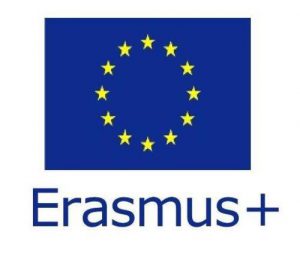 ISTANZA DI PARTECIPAZIONE PER LA SELEZIONE DEGLI STUDENTI PER IL PROGETTO DI MOBILITA’ERASMUS PLUS SETTORE SCHOOL EDUCATION KA1 2022-1-IT02-KA121-SCH-000058279  PIANO OFFERTA FORMATIVA 2022/2023AVVISO DI SELEZIONE ALLIEVI PER IL PROGETTO DI MOBILITA’ ERASMUS PLUS SETTORE SCHOOL EDUCATION KA1 2022-1-IT02-KA121-SCH-000058279  MODULO DI RICHIESTA DI PARTECIPAZIONEI/il/la sottoscritti/o/a ________________________________ e ____________________________, genitori o esercenti la patria potestà di:Avendo preso visione dell’avviso di cui al PROGETTO DI MOBILITA’ ERASMUS PLUS, codice KA1 2022-1-IT02-KA121-SCH-000058279 per l’anno scolastico 2022/2023CHIEDONO/EIn nome e per conto del/della proprio/a figlio/a di partecipare alle selezioni per l’individuazione di alunni effettivi e supplenti per le attività da svolgere in loco ed in mobilità internazionale all’estero, presso le strutture che saranno individuate dall’Istituto promotore.A tal fine dichiara:di conoscere i dettagli di progetto per quanto divulgato dall’Istituto e comunque visionati sul sito della scuola agli indirizzi https://www.carduccisancataldo.edu.it/sites/default/files/imgCaricate/12/KA121-SCH-DD770A87%20%281%29.pdf e https://www.carduccisancataldo.edu.it/erasmus.html-20 e diffusi in occasione delle attività di cui all’Erasmus day organizzato dalla scuola;di accettare senza riserva alcuna le condizioni riguardo ai criteri di selezione ed individuazione degli allievi partecipanti effettivi e supplenti;di essere a conoscenza del numero di studenti che saranno selezionati e delle riserve di posti per studenti con fewer opportunities;di essere a conoscenza che in attuazione delle norme sulla protezione dei dati personali sarà possibile visionare la graduatoria completa in presenza dopo la comunicazione che perverrà tramite registro elettronico; di accettare le condizioni relative alle norme ed alle regole di comportamento in occasione della mobilità all’estero;di accettare le condizioni di partecipazione a tutte le attività che saranno promosse dall’istituto e propedeutiche alla formazione degli allievi alla mobilità all’estero;di conoscere i servizi offerti gratuitamente e descritti nell’avviso di selezione;di accettare le condizioni relative alla eventuale rinuncia a partecipare dopo l’acquisto dei biglietti aerei e dei servizi all’estero. In particolare si impegna a rimborsare all’istituto le somme sostenute e documentate dall’istituto per trasferimenti, soggiorno e servizi nella misura anticipata e relative eventuali penali alle agenzie in caso di rinuncia dopo l’acquisto.Ai fini della selezione, relativamente all’attribuzione del punteggio per le certificazioni linguistiche e/o informatiche allega la documentazione seguente:n. ____ certificazioni;Ai fini della selezione, relativamente all’attribuzione del punteggio per il partecipante con minori opportunità allega la documentazione seguente:n. ____ ISEE pari o inferiore a 15.000 euro;Ai fini della selezione, relativamente all’attribuzione delle priorità previste per il partecipante con Fewer opportunitiesDichiarache il proprio figlio è in possesso di certificazione attestante i BES ed allega la documentazione seguente:n. ____ certificazioni mediche rilasciate da struttura sanitaria pubblica;Ai fini della selezione, relativamente all’attribuzione delle priorità previste per gli aspetti motivazionali, allega la lettera secondo il modello proposto dall’istituto ed allegato all’avviso di selezionen. 1 lettera motivazionale;n. ____ fotocopia/e del documento di identità del/dei genitori e dell’alunno.San Cataldo, lì _______________Firma del genitore 1								Firma del genitore 2_________________________________		_________________________________Cognome e nome alunno/aLuogo e data di nascitaCittà di residenzaDomicilio (via e n° civico)Codice Fiscale dell’alunnoRecapito telefonico di un genitoreClasse frequentata